MEETING MINUTESGSA General Council Meeting2. Attendees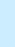 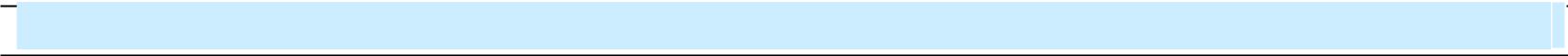 Council Members: Rajat Wason (President), Sushant Sharma (VP Internal and External Affairs), Jasmine (VP Student Life). Akash Chavda (VP Finance)New Council Members: Sandeep Bonagiri (President), Naga Venkata Palaparthy (VP Internal and External Affairs), Nakkina Bhargava Sai (VP Finance), Deepthi Gudapati (VP Student Life)Management: Dr. Edgar, Mr. Quin,Meeting:General Council MeetingDate of Meeting:21th April 2020Time:12:00 PM to 01:00PM12:00 PM to 01:00PMMinutes Prepared By:GSA SecretaryLocation:Individual home via Google meet Individual home via Google meet 1. Meeting Objective3. Agenda and Notes, Decisions, Issues3. Agenda and Notes, Decisions, IssuesTopicDiscussionOther Issues Rajat told everyone about the support fund by GSA for Graduate students due to covid-19, with a total amount of CAD$ 10,000. Rajat told everyone that the deadline to apply for GSA bursary & scholarship is 15th May. The GSA bursary award amount and support fund due to covid-19 will be around CAD$13,000 for this semester.Rajat told everyone that the fixed amount to be disbursed for students’ support will be CAD$ 750 and that was decided in the GRC meeting.Rajat told everyone that Margie has requested to send her the details regarding the support, the only condition to it that the student should be enrolled in the same semester.Dr. Edgar congratulate the council about the move GSA has put forward and he thanked the council.Rajat asked Sushant to touch and base with Naga to make a resolution for the support fund for students by GSA.Rajat and Akash told everyone that Nitesh has made the audit report and it will be available to the council before the handover ceremony.Akash told everyone that some of the reimbursement cheques will be made by the new VP Finance Bhargava as the signing authority has been changed now.Also, the Honorarium payment cheques will be made by Bhargava for program representatives.Rajat told everyone that the hand over reports will be attached in the next meeting agenda.Rajat announced about the call with Minister of advanced education, which is on 23rd April, so that the new council will attend that meeting.Rajat told the old council to meet only once with the new council to hand over the physical documents, printing cards, debit card. Regarding old GSA office keys – we need to mail to Allan.Rajat thanked everyone for their support, as this is the last general council meeting for an old council.Dr. Edgar thanked everyone as well and appreciate the old council for their sincere work and efforts during the tenure.